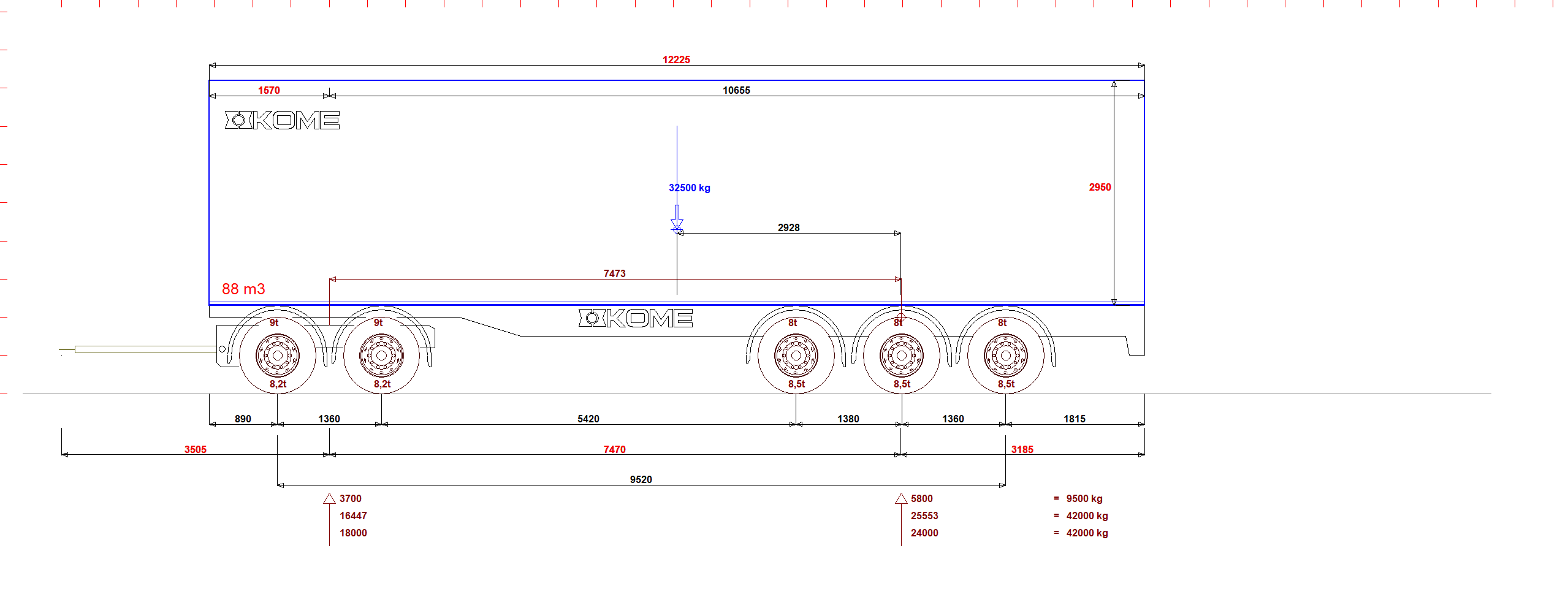 KOME TPV-5